DRAFT MINUTESLIBERTY SELECTBOARDFebruary 3, 2020     6:00 PMSelectboard Attendance:  Melinda Steeves, 1st SelectmanCarrie Peavey, 2nd SelectmanHenry Hall, 3rd SelectmanTown Officials:  Administrator Kenn Ortmann, Fire Chief Bill Gillespie, EMA Director Elise Brown, Clerk/Tax Collector/Registrar of Voters Gail PhilippiGuest(s):  Duane JewettOpen Public Meeting:  6:00 PMApprove Minutes:  Pursuant to review Selectman Steeves moved and Selectman Peavey seconded approval of the January 27, 2020 minutes. Unanimous.Warrant Review and Approval:  Done.Officials/Public comments:  See discussions below.TA informational itemsMedia stories:  None.Old Business Problematic Subdivision - update:  TA Ortmann stated our Attorney is working on the issue and has asked for additional information.Response to Selectboard questions by property owners of Map 3 Lot 3B, 322 McLain Road:  TA Ortmann shared the letter from the property owners addressing each of the three questions asked by the Selectboard.  Based on CEO Don Harriman's review of and satisfaction with the description of waste water treatment by composting the waste following the guidelines laid out in “The Humanure Handbook” with multiple compost piles which are carefully maintained and are placed in areas far above the flood line on the property, it was the Selectboard's feeling this issue is closed. RSU 3 Superintendent response – update:  TA Ortmann reported that Superintendent Brown has received information back from the District's Attorney, is reviewing it, and will get back with us soon.Planning Board alternate candidates:  TA Ortmann reported there is some urgency in appointing at least one, and preferable two alternates.Liberty Craft Brewing Liquor License renewal application:  Fire Chief Gillespie reported that he met with the business owner to review deck construction and to discuss the provisions of Title 12 Section 9324 Subsection 3 Disposal of lighted material in light of the Pumpkin Chunking event last fall.  Pursuant to discussion Selectman Steeves moved and Selectman Peavey seconded approval of liquor license renewal contingent upon the historical requirements that there be no amplified outdoor music after 8 PM and that the Town be provided with a schedule of outdoor events, and contingent upon adherence to a maximum deck occupancy of 50 and a total deck and interior occupancy of 75. Unanimous.  TA Ortmann will add the requirements to the document for Selectman Steeves to sign.Town-designated representative for the LVAS Board of Directors:  EMA Director Brown noted that she has been attending LVAS meetings but believes going forward we may want to formalize appointments to the Board.Annual ReportWarrant:  The Selectboard reviewed the latest draft and suggested several additional changes.Fire Department request:  Fire Chief Gillespie asked for a change to the warrant article dealing with unused budgeted funds.  Rather than having all unexpended funds put into the LVFD Capital Reserve account, he is asking that just unused budgeted Operational funds be put into the LVFD Capital Reserve account.  He is asking that any Payroll unexpended funds be put into a new Length of Service Awards Program (LOSAP) reserve account.  The Selectboard agreed with the request and TA Ortmann will add the new article to the warrant.Other:  None.New Business"No Trespass Notice":  TA Ortmann updated the Selectboard on a couple of errors on the notice..He will send the corrections to Trooper Webber.  Pursuant to discussion TA Ortmann will check on security camera options.Other:  TA Ortmann was asked to try and sent up a second joint Liberty Montville Selectboard meeting to further discuss Ambulance Service issues."11th hour" items:  None.Non-public session pursuant to Maine Revised Statues Title 1, Chapter 13, Subchapter 1, §405, 6. A. (1):  At 6:05 PM Selectman Steeves moved and Selectman Peavey voted to enter non-public session pursuant to MRS 1, 13, 1, §405, 6. A. (1).  Roll call vote unanimous.  The Selectboard voted to come out of non-public session at 6:35 PM.Adjournment:  7:44 PMRespectfully submitted,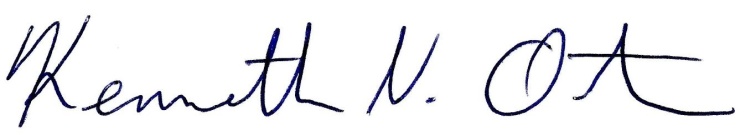 Kenn OrtmannTown Administrator